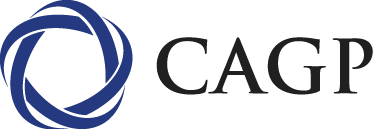 Friend of CAGP - 2020 Nomination FormDate: ___________________________________________________________Nominee: ______________________________________________________  Title: _________________________________________________________      Organization:  _________________________________________________________________________________________________________________Contact Information:  (Phone)_______________________________  (Email) ______________________________________________________Nominator: ____________________________________________________  Title: ________________________________________________________      Organization:  _________________________________________________________________________________________________________________Contact Information:  (Phone)_______________________________  (Email) ______________________________________________________Signature of Nominator: _____________________________________Criteria for the Friend of CAGP Award, as well as a list of past recipients can be seen at https://www.cagp-acpdp.org/en/friend-of-cagp-award Please provide a Statement of Nomination (up to 250 words) outlining why you believe the nominee should be considered for the Friend of CAGP Award as well as a brief biography (100 words) of the nominee.Additional testimonials or letters of support (up to 3) for your candidate, highlighting their accomplishments in relation to the Award criteria, may also be included in the nomination package. If your nominee is not selected, you may revise your nomination and resubmit it in a future year.Nomination Checklist	Have you included:	Statement of NominationCandidate BiographyAdditional testimonials or letters of support (up to 3)Completed Nomination FormIs the Nominee a member in good standing of CAGP? (For information purposes only; this is not a criteria for the Friend of CAGP Award. If unsure, please contact Jessica Thirgood at jthirgood@cagp-acpdp.org)YesNoWill the nominee be attending the CAGP National Conference this year? (Awardees are strongly encouraged to attend the Thursday evening banquet and awards presentation at no cost to them)YesNoPlease submit this form, by Thursday, October 31, 2019 to Lara Kinnear, Executive Assistant at lkinnear@cagp-acpdp.org. OFFICE USE ONLY: Biography _____	 Experience _____	Status – Nominee ______Date Received:	___________	Form Chk ______		Initial ________ Testimonials_________